DIALOGUE niveau 1excusez-moi, je cherche le Notre Dame, s’il vous plaîtle Notre Dame, oui, c’est simple, c’est tout droit ensuite à gauchetout droit et à gauchec’est çamerci beaucoupde rienau revoirau revoir et bonne journéepareillementexcusez-moi, je cherche une pharmacie, s’il vous plaîtoui, c’est la deuxième rue à droite là-basc’est loin?non, pas du tout, deux minutes peut-êtremerci beaucoupde rienau revoirau revoirexcusez-moi, la Tour Eiffel, s’il vous plaîtoui, prenez la troisième rue à gauche et ensuite la deuxième rue à droitec’est loin?oui, c’est loinil y a un métro?bien sûr, derrière vousah, merci madamede rien mademoiselleau revoirau revoir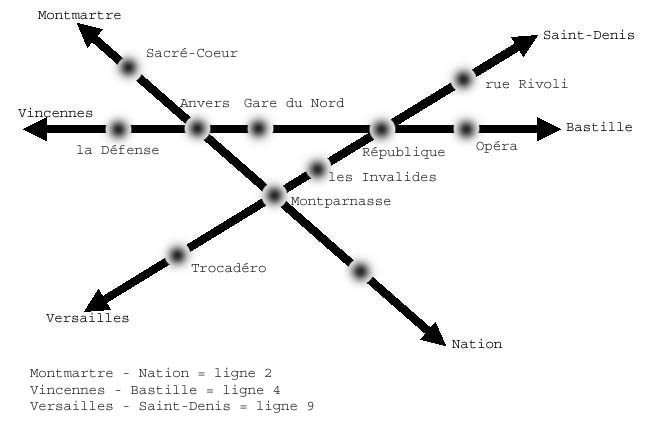 prenez la ligne 2direction Nationchangez à Gare de l’Estdescendez à Anversla lignela directionla station